Balanced Literacy Learning September 11-15, 20177th and 8th GradeCommon Core Standards Addressed:CCSS.ELA-Literacy.RI.8.2
Determine a central idea of a text and analyze its development over the course of the text, including its relationship to supporting ideas; provide an objective summary of the text.CCSS.ELA-Literacy.RI.8.3
Analyze how a text makes connections among and distinctions between individuals, ideas, or events (e.g., through comparisons, analogies, or categories).CCSS.ELA-Literacy.W.8.10
Write routinely over extended time frames (time for research, reflection, and revision) and shorter time frames (a single sitting or a day or two) for a range of discipline-specific tasks, purposes, and audiences.CCSS.ELA-Literacy.L.8.2.c
Spell correctly.CCSS.ELA-Literacy.L.8.5.b
Use the relationship between particular words to better understand each of the words.Learning TargetsStudents will:Review Habits 1-5 in The 7 Habits of Highly Effective Teens (Read)Understand the first two laws of leadership according to How to Step Up (Read)Respond to 3 journal entries to develop writing endurance (Write)Identify helping and linking verbs in a sentence (POS)Seek synonyms for commonly over-used words (Vocab)Speak with limited verbal pauses during an impromptu speech (Speak)Anticipated Weekly Outlook: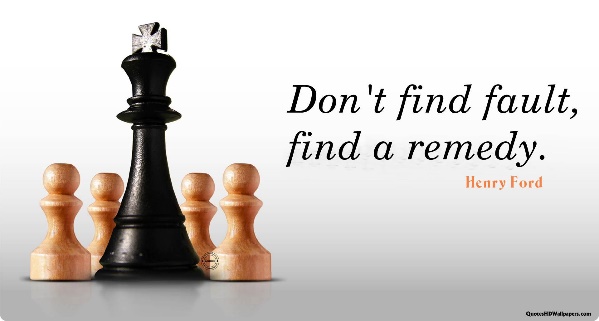 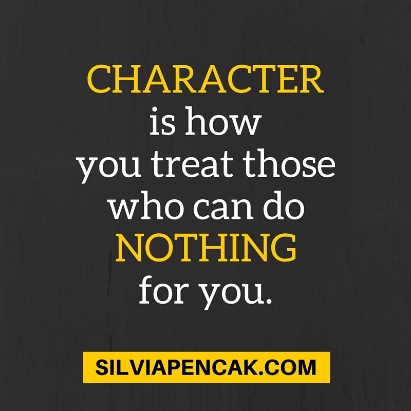 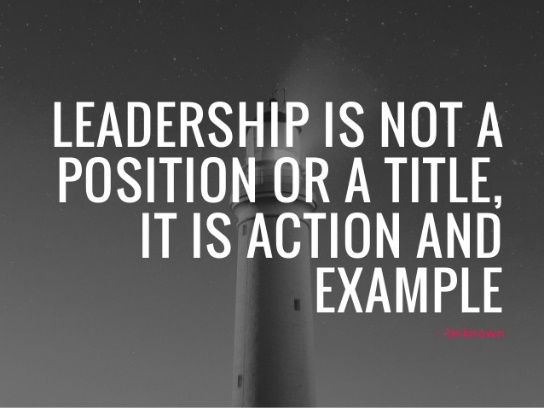 Monday 9/11Circle UpShare synonyms for love and hate, and add good and badDraw POS graphicIntro How to Step UpSm. Group/Work TimeMeet with Mrs. K for Habit 1 ReviewRead p. 1-11 with partnerOther weekly tasksWrap UpSpelling PretestTuesday 9/12Circle UpShare synonyms for good and bad, and add sad and happyDiscuss Step UpHelping verbs songSm. Group/Work TimeMeet with Mrs. K for Habit 2 ReviewRead Law #1 in Step Up with partnerOther weekly tasksWrap UpSpelling PretestWednesday 9/13Early ReleaseCircle UpImpromptu 30 second speeches with limited verbal pausesThursday 9/14Circle UpShare synonyms for sad and happy, and add fun and boring Discuss Step UpHelping verbs songSm. Group/Work TimeMeet with Mrs. K for Habit 3 ReviewRead Law #2 in Step Up with partnerOther weekly tasksWrap UpSpelling PretestFriday 9/15Circle UpShare synonyms for fun and boring, and add cool and lame Discuss Step UpHelping verbs songSm. Group/Work TimeMeet with Mrs. K for Habit 4 ReviewOther weekly tasksWrap UpSpelling PretestAdditional Weekly Tasks:These are to be worked on during small group time, after completing assigned readingChoose 3 of the 6 journal entriesEntries need to be dated, titled, and should be a minimum of 10 sentences.What paradigms do you have about yourself? Do they help or hinder you?Share about a time when you had a paradigm shift about someone else.What matters most to you? What are the principles you live by?What are some things you do that you are proud of?What talent would you like to develop more?Free choicePractice writing down the helping verbsVisit the library 